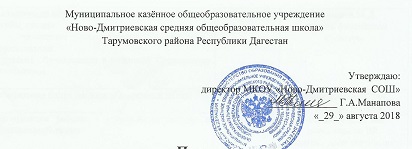 План заседанийметодического СоветаМКОУ «Ново-Дмитриевская СОШ»на 2018-2019 уч.год№ПовесткаДата проведенияДата проведенияДата проведенияОтветственныйЗаседание 1Заседание 1Заседание 1Заседание 1Заседание 11Анализ работы МС за 2017-2018 уч.г.Анализ работы МС за 2017-2018 уч.г.27.08.2018Янибекова А.И.Руководители МОЯнибекова А.И.Руководители МО2Основные задачи и направления работы МО на 2018-2019 уч.г.. Утверждение планов работы МС школы, школьных методических объединений на 2018-2019 уч.г.Основные задачи и направления работы МО на 2018-2019 уч.г.. Утверждение планов работы МС школы, школьных методических объединений на 2018-2019 уч.г.Янибекова А.И.Руководители МОЯнибекова А.И.Руководители МО3.Утверждение тем по самообразованию педагогов.Утверждение тем по самообразованию педагогов.Узаирова З.М.Руководители МОУзаирова З.М.Руководители МО4.Результаты ЕГЭ и ГИА в 2017-2018 уч.г.Результаты ЕГЭ и ГИА в 2017-2018 уч.г.Узаирова З.М.Руководители МОУзаирова З.М.Руководители МОЗаседание 2Заседание 2Заседание 2Заседание 2Заседание 21Социально-педагогическая характеристика обучающихся 5-х классов.Социально-педагогическая характеристика обучающихся 5-х классов.29.09.2018Классные руководителиКлассные руководители2Диагностика уровня обученности. Итоги стартовых контрольных работ в 5-х классах.Диагностика уровня обученности. Итоги стартовых контрольных работ в 5-х классах.Руководители МОРуководители МО3.Анализ проверки дневниковАнализ проверки дневниковБекишиева М.Ю., Ильясова Ф.С. Классные руководителиБекишиева М.Ю., Ильясова Ф.С. Классные руководителиЗаседание №3Заседание №3Заседание №3Заседание №3Заседание №31Результаты внедрения ФГОС ООО. Результаты внедрения ФГОС ООО. 31.10.20182.Работа с одарёнными детьми. Анализ проведения школьного тура предметных олимпиадРабота с одарёнными детьми. Анализ проведения школьного тура предметных олимпиадЯнибекова А.и.Бекишиева М.Ю.Янибекова А.и.Бекишиева М.Ю.3.Итоги мониторинга учебного процесса за первую четверть.Итоги мониторинга учебного процесса за первую четверть.Узаирова З.М.Узаирова З.М.4. Согласование графика итоговых контрольных работ по предметам за 1 полугодие.Согласование графика итоговых контрольных работ по предметам за 1 полугодие.Узаирова З.М.Руководители МОУзаирова З.М.Руководители МО5.Направления деятельности психологической службы.Направления деятельности психологической службы.Бекишиева С.К.Бекишиева С.К.Заседания 4Заседания 4Заседания 4Заседания 4Заседания 41.Результативность МР школы за 1-ое полугодие, состояние работы по повышению квалификации учителей.Результативность МР школы за 1-ое полугодие, состояние работы по повышению квалификации учителей.10.01.2019Янибекова А.И.Янибекова А.И.2.Мониторинг качества обучения учащихся, планирование работы по устранению неудовлетворительных результатов по итогам учебного процесса за 1-ое полугодие.Мониторинг качества обучения учащихся, планирование работы по устранению неудовлетворительных результатов по итогам учебного процесса за 1-ое полугодие.Узаирова З.М.Узаирова З.М.3.Работа с одарёнными и способными детьми. Результативность внеучебной деятельности. Проведение предметных недель.Работа с одарёнными и способными детьми. Результативность внеучебной деятельности. Проведение предметных недель.Руководители МОРуководители МОЗаседание №5Заседание №5Заседание №5Заседание №5Заседание №51.Взаимодействие семьи и школы в интересах развития личности ребёнка. Работа по реализации программы формирования у детей убеждения ценности образования.Взаимодействие семьи и школы в интересах развития личности ребёнка. Работа по реализации программы формирования у детей убеждения ценности образования.30.03.2019Руководитель МО нач.классовРуководитель МО нач.классов2.Коррекция и устранение пробелов знаний обучающихсяКоррекция и устранение пробелов знаний обучающихсяУзаирова З.М.Узаирова З.М.3.Отчёты педагогов по темам самообразования.Отчёты педагогов по темам самообразования.Руководители МОРуководители МО4.Анализ пробных экзаменационных работ.Анализ пробных экзаменационных работ.Узаирова З.М.Узаирова З.М.Заседание №6Заседание №6Заседание №6Заседание №6Заседание №61.Оценка МР школы за второе полугодие, учебный годОценка МР школы за второе полугодие, учебный годУзаирова З.М.Узаирова З.М.2.Подведение итогов работы МСПодведение итогов работы МСЯнибекова А.И.Янибекова А.И.3.Рассмотрение плана работы МС на 2019-2020 уч.г.Рассмотрение плана работы МС на 2019-2020 уч.г.Янибекова А.И.Янибекова А.И.